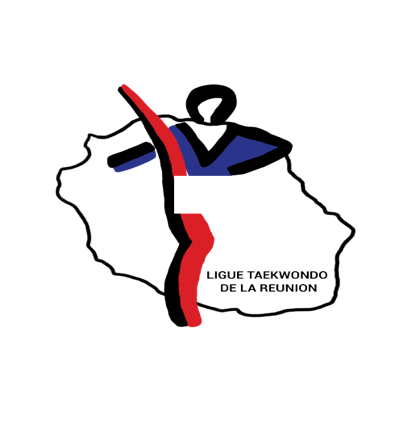 COUPE DE LA REUNIONCadets /Juniors/SeniorsLe 23 janvier 2022 Au TAMPON
CONDITIONS D’ACCES AFFILIATION : Chaque club devra s’être acquitté de la cotisation fédérale 2021/2022. PASSEPORT SPORTIF : Les compétiteurs devront présenter un passeport sportif à jour et en règle, licence 2021/2022 , un certificat médical apposé sur le passeport et l’autorisation parentale pour les mineurs. En raison du protocole sanitaire, tous les participants devront présenter le Pass sanitaire .CATEGORIES D’AGE : (masculin & féminin) - Juniors, nés (es) en 2005 ; 2006 ; 2007
- Cadets, nés (es) en 2010 ; 2009 ; 2008 - Seniors, nés(es) en 2004 et avantCATEGORIES DE POIDS : (Individuelles)
- Juniors Masculins : -48kg ; -55kg ; -63kg ; -73kg ; +73kg - Juniors Féminins : -44kg ; -49kg ; -55kg ; -63kg ; +63kg - Cadets Masculins : -37kg ; -45kg ; -53kg ; -61kg ; +61kg - Cadets Féminins : -33kg ; -41kg ; -47kg ; -55kg ; +55kg - Seniors Masculins : -58kg ; -68kg ; - 80kg ; +80kg- Seniors Féminins : -49kg ; -57kg ; -67kg ; +67kgRègles de la compétition : Les règles de compétition F.F.T.D.A / W.T.F seront appliquées.Les compétiteurs devront se munir d’équipements homologués FFTDA.INSCRIPTIONS Les clubs devront :
• Inscrire leurs coachs , compétiteurs et arbitres  sur le site http://www.martial.events en tenant compte des délais de clôture d’inscription fixés au mardi 18 janvier 2022.
• Régler les droits d’engagement de 08,00 € par compétiteur et par coach au plus tard le jour de la pesée. Les clubs feront le nécessaire pour inscrire les arbitres ayant participé au stage d’arbitrage mis en place par la ligue les jours précédant la compétition, inscrire également les coaches qui officieront.La liste prévisionnelle des compétiteurs et des coaches sera consultable sur le site https://www.martial.events/fr - Pour permettre une durée de compétition raisonnable, nous demandons à chaque club de fournir au minimum1 arbitre pour 3 compétiteurs2 arbitres pour  4 à 10 compétiteurs 3 arbitres pour plus de 10 compétiteurs             En cas de non- respect de cette demande, le comité organisateur se verra dans l’obligation de réduire le nombre d’aires de combat utilisé ce qui augmenterait de façon considérable la durée de la compétition et le club devra payer des frais d’arbitrage soit 15€ par arbitre manquant. PESEES (Seniors /JUNIORS / CADETS) Les athlètes se présenteront avec leur passeport suivant le programme ci-dessous. PROGRAMME PREVISIONNEL Samedi 22 janvier Pesées de 14h30 à 16h30Dans le Nord au gymnase Morin, Saint André tél : 0692 51 03 43 Mr BERGER Benoît.Dans le Sud  à la Ligue de Taekwondo de la Réunion au Tampon.Un coach devra être présent pendant toute la durée de la pesée.  Ce dernier devra également être présent lors de la rencontre.Dimanche 23 /01/22Compétition-  8H30 : Regroupement arbitres            - 9h00 : information compétiteurs            - 9h30 : Début de la Coupe de la REUNION Règles d’accès aux aires de combat :   Seuls les compétiteurs, coaches, organisateurs, médecin et arbitres ont accès aux aires de combat  Les combattants ne pourront pas faire office de coach même en cas de défaite .  Les coaches se présenteront en survêtement et chaussures de sport. Nous comptons sur la bonne volonté de tous pour faire de cette rencontre une compétition qui se déroule dans les meilleures conditions possibles. La Ligue TKD Réunion se réserve le droit de modifier les paramètres techniques ou le programme ci-dessus.